Publicado en Sevilla el 17/11/2022 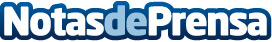 Formación Universitaria Premio Andalucía de LA RAZÓN a la Institución Académica Líder de Enseñanzas Técnico-ProfesionalesEn la gala de los premios de la La Razón Andalucía, Formación Universitaria fue galardonada con el Premio a la Institución Académica Líder de Enseñanzas Técnico-Profesionales destacando en la entrega las dos décadas de éxitoDatos de contacto:Pilar Medialdea910783595Nota de prensa publicada en: https://www.notasdeprensa.es/formacion-universitaria-premio-andalucia-de-la Categorias: Nacional Educación Andalucia Premios http://www.notasdeprensa.es